11. Соблюдай  все правила пожарной безопасности.12. При походе в лес не поджигай сухую траву, не лазь по деревьям, внимательно смотри под ноги.Берегите себя, ребята! Хорошего вам отдыха!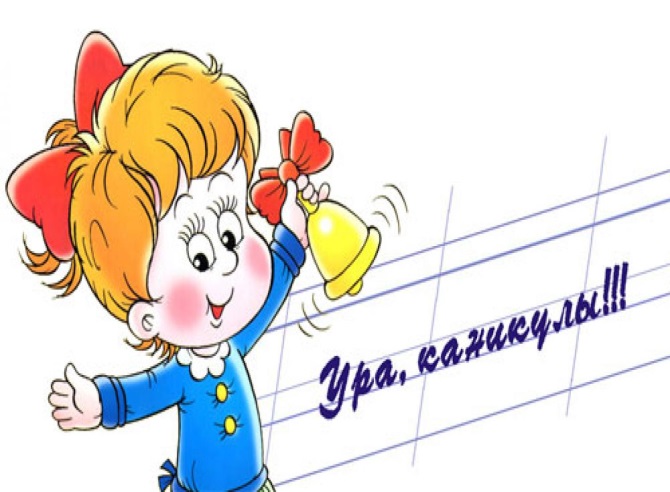 Государственное бюджетное учреждение «Центр социальной помощи семье и детям города Сарова»Консультативное отделение (консультирование по вопросам предоставления социальных услуг) Специалисты отделения: 9-83-09Отделение психолого-педагогической помощиСпециалисты отделения: 9-83-08Стационарное отделение для несовершеннолетних с 3 до 18 летСпециалисты отделения: 9-83-06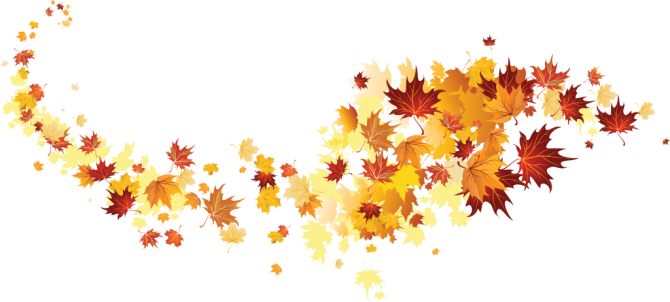 ГБУ «Центр социальной помощи семье и детям города Сарова»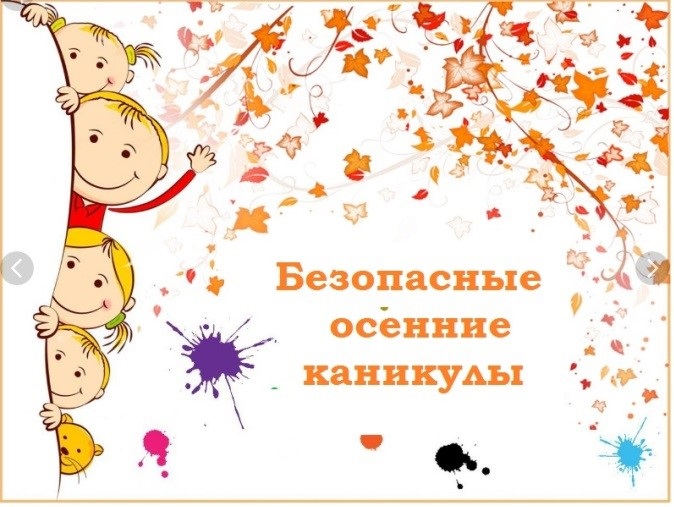 Консультативное отделение 2019 годПамятка для учащихся на каникулы!Каждый школьник обязан знать несколько простых правил безопасности во время отдыха, иначе каникулы могут обратиться неприятными последствиями. Так что, небольшой список правил, представленный ниже, – это отнюдь не пустые слова. И каждый школьник должен быть с ним хорошо знаком.В зависимости от времени года, проводить свои каникулы можно по-разному. Например, если речь идет о весне или осени, ребенок может отправиться в лес с друзьями или родственниками, зимой – на каток, а лето едва ли обойдется без поездки в лагерь или на море. Поэтому совершенно очевидно, что правила поведения для разных сезонов несколько разнятся.... Внимание!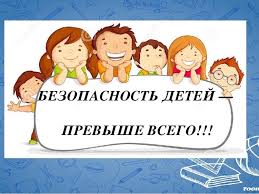 1. Будь внимательным и осторожным на проезжей части дороги, соблюдай правила дорожного движения. 2. При использовании роликовых коньков, скейтов помни, что проезжая часть не предназначена для их использования, катайся по тротуару. 3. Во время игр соблюдай правила игры, уважай соперника, умей проиграть с достоинством. 4. Не разговаривай с посторонними (незнакомыми) людьми. Не реагируй на знаки внимания и приказы незнакомца. Никуда не ходи с посторонними.5. Не играй в тёмных местах, на свалках, стройплощадках, пустырях и в заброшенных зданиях, рядом с железной дорогой и автомагистралью. 6. Всегда сообщай родителям, куда идёшь гулять, не ходи один в лес или в незнакомый район города.7. Одевайся в соответствии с погодой. 8. Вести себя на водоемах нужно максимально осторожно.9. Не дразни и не гладь беспризорных собак и других животных. 10. Находясь дома, будь внимательным при обращении с острыми, режущими, колющими предметами. 